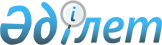 О признании утратившими силу некоторых решений Талдыкорганского городского маслихатаРешение Талдыкорганского городского маслихата Алматинской области от 9 сентября 2020 года № 424. Зарегистрировано Департаментом юстиции Алматинской области 16 сентября 2020 года № 5659
      В соответствии со статьей 27 Закона Республики Казахстан от 6 апреля 2016 года "О правовых актах", Талдыкорганский городской маслихат РЕШИЛ:
      1. Признать утратившими силу следующие решения Талдыкорганского городского маслихата:
      "Об утверждении Регламента Талдыкорганского городского маслихата" от 26 февраля 2014 года № 209 (зарегистрирован в Реестре государственной регистрации нормативных правовых актов № 2625, опубликован 09 апреля 2014 года в информационно-правовой системе "Әділет");
      "О внесении дополнений в решение Талдыкорганского городского маслихата от 26 февраля 2014 года № 209 "Об утверждении Регламента Талдыкорганского городского маслихата" от 02 июня 2014 года № 239 (зарегистрирован в Реестре государственной регистрации нормативных правовых актов № 2743, опубликован 20 июня 2014 года в информационно-правовой системе "Әділет").
      2. Контроль за исполнением настоящего решения возложить на руководителя аппарата Талдыкорганского городского маслихата Бигужанова Тимур Капасовича.
      3. Настоящее решение вступает в силу со дня государственной регистрации в органах юстиции и вводится в действие со дня его первого официального опубликования.
					© 2012. РГП на ПХВ «Институт законодательства и правовой информации Республики Казахстан» Министерства юстиции Республики Казахстан
				
      Председатель сессии Талдыкорганского

      городского маслихата

М. Доскалиев

      Секретарь Талдыкорганского

      городского маслихата

Т. Ахажан
